Консультация для родителейОрганизация прогулки осенью!Как сделать так, чтобы осенняя прогулка стала для детей интересной и познавательной? Чем можно занять ребёнка на прогулке осенью?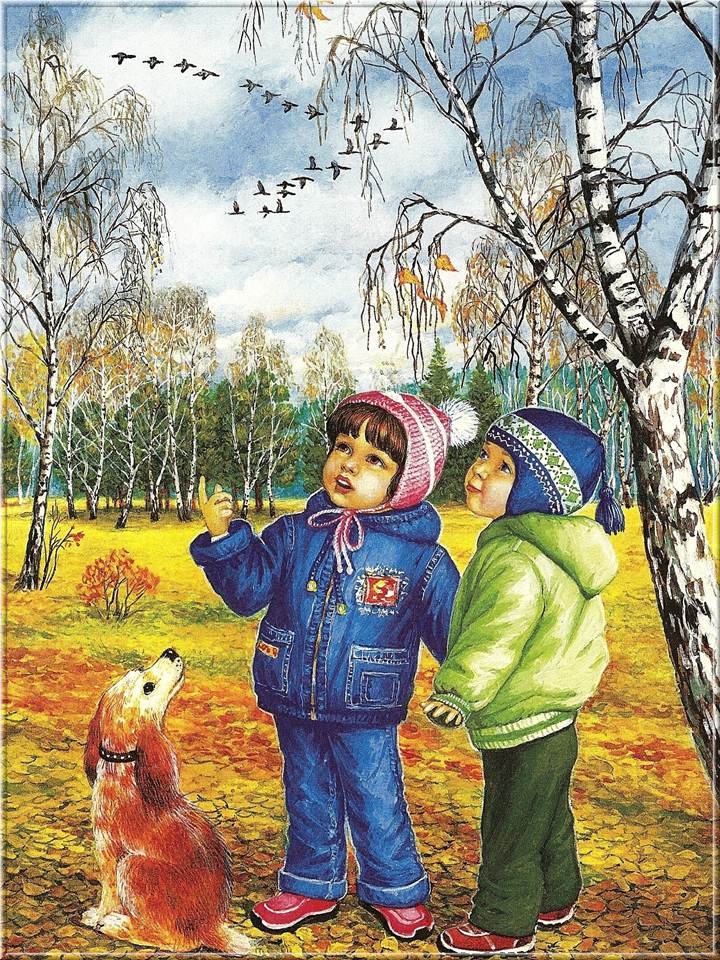    Осень переходный сезон, в это время природа очень быстро меняется. Сначала появляются яркие краски, потом листва с деревьев опадает, и они становятся серыми и унылыми. Температура воздуха понижается, и ребенок понимает, что на улице с каждым днем становится все холоднее. Одежда становится объемной, тяжелой и не очень удобной. Но именно в это время года легко привлечь внимание детей к природе, заинтересовать их и показать, как устроена жизнь.«Гербарий» Одно из интереснейших занятий в это время года — сборка гербария, изготовления поделок из природного материала.   Каждый сезон для малышей наступает как будто впервые. Поэтому важно дать им возможность на своем опыте усвоить понятие времени года. Это ляжет в основу стройной картины мира. К счастью, решить такую задачу совсем не сложно. Наблюдение во двореОглянемся вокруг и задумаемся – что изменилось в привычной картинке с приходом осени? Пусть во дворе растёт одно – единственное дерево – и оно может стать замечательным пособием. Подходите к нему раз в несколько дней – рассматривайте и трогайте листики. Качаясь на качелях, можно «полететь вместе с птичками» в теплые края. И полюбоваться цветом осеннего неба. В песочнице – потрогать прохладный песок и обратить внимание на теплую одежду приятелей. А потом вместе с ними отправиться на поиски тонких корочек льда. Если подержать в руке это прозрачное хрупкое чудо, кроха увидит и почувствует. Как холодное стёклышко льдинки на глазах превращается в тёплую капельку. Вот так фокус. Прогулка в паркЗдесь можно любоваться красками осени. Вдыхать её неповторимый аромат!   Отправляйтесь на прогулку в парк или лесок почаще – и в погожие деньки листопада, и в пасмурные дни. Прислушивайтесь к звукам вокруг: к шуршанию листвы под ногами, щебетанию птиц. Вспомните во время прогулки об осенних признаках, и, может быть, вы увидите летающую паутинку или много ягод рябины на деревьях.Приметы осени- Белки делают большой запас на зиму — жди зимой сильных  морозов.- Много рябины уродилось — значит, осень дождливая будет, а зима морозная.-  Высоко птицы перелетные летят — холода уже близко.- Если листва с деревьев опала очень быстро, то зима будет холодной.-  Листва с берез опадает неравномерно — долго снега не будет.- Кошка мордочку прячет, хвостиком прикрывает — к похолоданию.   Где ещё встретишь столько интереснейших объектов для исследования?! Да ещё всё это можно потрогать, пощупать, понюхать. Давайте малышу полную свободу.    Вас беспокоит состояние одежды после прогулки? Прихватите с собой запасной попроще.И позвольте ребёнку веселиться в своё удовольствие: ползать по земле, забираться на деревья, собирать охапки опавших листьев и зарываться в них с головой!     В разных уголках парка можно наблюдать многоликость пейзажей и растений. Сегодня вы полюбуйтесь раскидистым клёном и соберёте под ним нарядный букет. Завтра добавите в композицию веточки рябины. Дуб по праву займёт почётное место в прогулках. Обнаружив под ним однажды гладкий жёлудь, да ещё с симпатичной шляпкой. БеседаКак сделать прогулку ещё полезнее для развития ребёнка?Обращайте внимание на отдельные элементы окружающего мира. Возьмите в руку листик, посадите на ладонь божью коровку, проведите ручкой малыша по коре дерева.Проговаривайте всё, что вы рассматриваете, отмечайте словами признаки и свойства. «Вот листик клёна. Широкий резной, похож на твою ладошку. Этот- желтый. А вот – красный».  Фотографируйте своё чадо на роскошном фоне, не забывайте снимать и всё вокруг. Такие фотографии помогут оживить в памяти недавнюю прогулку и закрепить впечатления. Заготовка природного материалаСобирать природный материал можно круглый год, так как у каждого времени года есть свои прелести. Особенно богатую палитру красок дает осень, золотыми и багряными листьями осенних деревьев. Заготовленный природный материал можно использовать в  творческих работах. Для сбора природного материала можно использовать любую встречу с природой. Чем разнообразнее собранный материал, тем легче будет с ним работать. А вот листья можно использовать в аппликации, придавая ей различных оттенков или в качестве фона. Шишки еловые и сосновые можно использовать в работе с пластилином, делая разнообразных лесных зверюшек. Собранные сухие корни, ветки, шишки, сучки имеют причудливую форму.Можно  предложить  детям ответить на вопросы:   «На что похоже? Что напоминает?»  Это побуждает ребят сравнивать их, вспоминать знакомых сказочных героев, внимательно вглядываться в материал, фантазировать. • Отгадать загадку: «Пусты поля, мокнет земля, день убывает, когда это бывает? »• Выучить с ребёнком стихотворение:Подарки осени.Ходит осень в нашем парке, дарит осень всем подарки:Бусы красные – рябине, фартук розовый – осине,Зонтик желтый – тополям, фрукты осень дарит нам.Вопрос: Кому что дарит осень?• Выучить загадку.Его весной и летом мы видели одетым, а осенью с бедняжки сорвали все рубашки. (дерево)• Дидактическая игры:«Какие деревья ты знаешь? Назови их? ».Дети должны знать и называть части деревьев (ствол, корни, ветки, листья) .Учиться образовывать прилагательные: лист березы - березовый, лист дуба - дубовый, лист клена - кленовый, лист осины - осиновый.Учиться правильно образовывать множественное число от слов: дерево, ствол, береза, дуб, рябина, тополь, осина, клен.• Нарисовать дерево ранней осенью и поздней осенью. (Чем они отличаются)• «Расскажи, что ты наденешь осенью на прогулку, что возьмешь с собой для того, чтобы не промокнуть».Рассказывайте детям приметы осени, об изменениях в растительном и животном мире, учите его наблюдать, рассказывать о своих наблюдениях, делать выводы и т. д. Развивайте у ребенка познавательный интерес, любознательность, расширяйте словарный запас. Чаще общайтесь со своим ребенком и будьте здоровы!